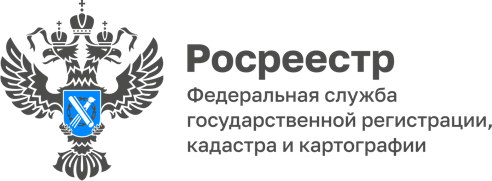 23.05.2023.Пресс-служба УправленияРосреестра по Приморскому краю+7 (423) 245-49-23, доб. 1085
25press_rosreestr@mail.ru690091, Владивосток, ул. Посьетская, д. 48Приморский Росрееестр поставил на кадастровый учёт земельные участки для многодетных семей        Приморский Росреестр в рамках единой процедуры поставил на государственный кадастровый учет и зарегистрировал права в отношении 88 земельных участков.          Они находятся в селе Лазо Дальнереченского городского округа и вскоре будут бесплатно переданы многодетным семьям под индивидуальное жилищное в рамках государственной программы «Комплексное развитие сельских территорий».       Пустырь в ближайшем пригороде Дальнереченска был разделен на наделы по 23-24 сотки; все учетно-регистрационные действия заняли у сотрудников Дальнереченского межмуниципального отдела Приморского Росреестра 2 рабочих дня.         «Мы знаем, что количество многодетных семей в Приморье растет, в том числе, благодаря федеральным и краевым мерам социальной поддержки. Приятно сознавать, что и мы можем оказать содействие в таком большом деле, оформляя подобные объекты в минимальные сроки. Скоро на месте пустыря в селе Лазо вырастет целый городок, наполненный семейным теплом и детскими голосами. Пусть новая страница жизни будущих новоселов будет счастливой!» - говорит заместитель руководителя Управления Росреестра по Приморскому краю Наталья Сопова.О РосреестреФедеральная служба государственной регистрации, кадастра и картографии (Росреестр) является федеральным органом исполнительной власти, осуществляющим функции по государственной регистрации прав на недвижимое имущество и сделок с ним, по оказанию государственных услуг в сфере ведения государственного кадастра недвижимости, проведению государственного кадастрового учета недвижимого имущества, землеустройства, государственного мониторинга земель, навигационного обеспечения транспортного комплекса, а также функции по государственной кадастровой оценке, федеральному государственному надзору в области геодезии и картографии, государственному земельному надзору, надзору за деятельностью саморегулируемых организаций оценщиков, контролю деятельности саморегулируемых организаций арбитражных управляющих. Подведомственными учреждениями Росреестра являются ППК «Роскадастр» и ФГБУ «Центр геодезии, картографии и ИПД». 